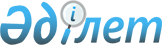 О признании утратившим силу постановления Бескарагайского районного акимата от 3 апреля 2015 года № 116 "Об утверждении методики ежегодной оценки деятельности административных государственных служащих корпуса "Б" по Бескарагайскому району"Постановление акимата Бескарагайского района Восточно-Казахстанской области от 26 января 2016 года № 26      Примечание РЦПИ.

      В тексте документа сохранена пунктуация и орфография оригинала.

      В соответствии с пунктом 8 статьи 37 Закона Республики Казахстан от 23 января 2001 года "О местном государственном управлении и самоуправлении в Республике Казахстан", пункта 3 статьи 8 Закона Республика Казахстан от 27 ноября 2000 года "Об административных процедурах", Бескарагайский районный акимат ПОСТАНОВЛЯЕТ:

      1. Признать утратившим силу постановление Бескарагайского районного акимата от 3 апреля 2015 года № 116 (зарегистрированное в Реестре государственной регистрации нормативных правовых актов от 24 апреля 2015 года № 3911) "Об утверждении методики ежегодной оценки деятельности административных государственных служащих корпуса "Б" по Бескарагайскому району"

      2. Постановление вступает в силу со дня подписания.


					© 2012. РГП на ПХВ «Институт законодательства и правовой информации Республики Казахстан» Министерства юстиции Республики Казахстан
				
      Аким

      Бескарагайского района

Н.Токсеитов
